FUNDAÇÃO EDUCACIONAL CLAUDINO FRANCIO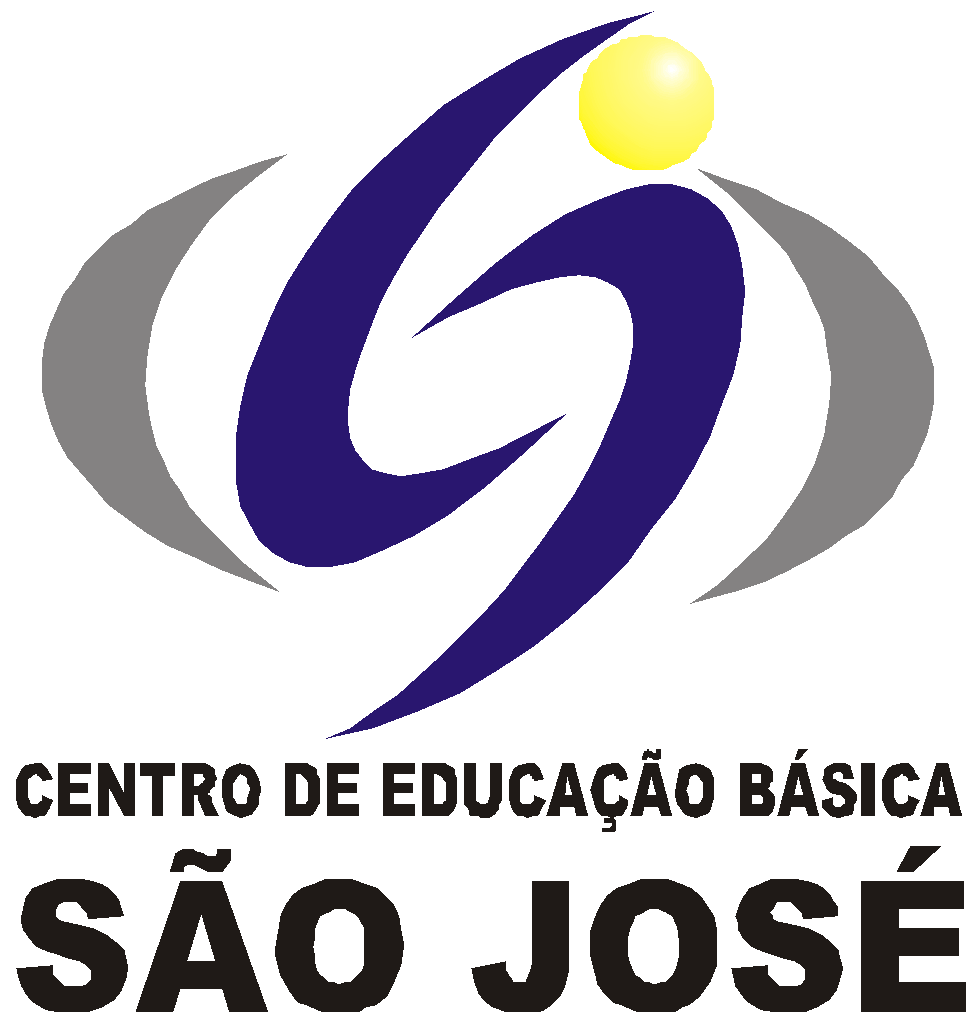 CENTRO DE EDUCAÇÃO BÁSICA SÃO JOSÉ                         Roteiro de Estudo Semanal 4º ano A Professora DilckConteúdo Programático de 10 a 15 de agostoSenhores Pais, Os alunos do grupo de risco ou que optarem por permanecer em casa deverão acompanhar a transmissão das aulas on-line das 7h às 11h, seguindo o Roteiro de Estudos. Os alunos que desejarem retornar para as aulas presenciais deverão entrar em contato com a coordenação. Este é o link FIXO para todas as aulas, todos os dias: http://meet.google.com/ais-aihc-rqp                                                                                            Atenciosamente,                                                                                                  Equipe Pedagógica                                                                                 10/08/2020                                                                                 10/08/2020                                                                                 10/08/2020HORÁRIOSEGUNDACONTEÚDOS7h – 7h50PORTUGUÊSApresentação: Teatro de fantoches.7h50 – 8h40PORTUGUÊSCorreção: lições 18,19 e 20.INTERVALOSERÁ EM SALA DE AULA9h - 9h50HIST/GEOUnidade 2 - A chegada dos grupos humanos na América.Páginas 193 a 195. 9h50 -10h40EDUCAÇÃO FÍSICAAtividade: Jogo do movimentoRealização da atividade: De acordo com o tabuleiro do jogo, e a partir de um sorteio, cada aluno deverá realizar a atividade descrita na imagem, e anotar a sua pontuação. Vence o jogo quem conseguir fazer a maior pontuação. Material: Papel e caneta para anotar a sua pontuação.10h40 - 11hINGLÊS LUCIANAApostila. A partir da página 20.11/08/202011/08/202011/08/2020HORÁRIOTERÇACONTEÚDOS7h – 7h50MATEMÁTICAAvaliação de História e Geografia.7h50 – 8h40MATEMÁTICAAvaliação de História e Geografia.INTERVALOSERÁ EM SALA DE AULA9h - 9h50PORTUGUÊSTérmino da página 102.Página 104 - Bingo.9h - 9h50PORTUGUÊSTérmino da página 102.Página 104 - Bingo.9h50 -10h40INGLÊS LUCIANAApostila. A partir da página 22.10h40 - 11hPORTUGUÊSTérmino da página 102.Página 104 - Bingo.12/08/202012/08/202012/08/2020HORÁRIOQUARTACONTEÚDOS7h – 7h50CIÊNCIASRevisão de Ciências.7h50 – 8h40CIÊNCIASRevisão de Ciências.INTERVALOSERÁ EM SALA DE AULA9h - 9h50MATEMÁTICAUnidade 9 - Produtos orgânicos da marca “Verde que te quero verde”.Páginas 141 e 145.9h - 9h50MATEMÁTICAUnidade 9 - Produtos orgânicos da marca “Verde que te quero verde”.Páginas 141 e 145.9h50 -10h40MATEMÁTICACorreção: lição 12 e 13.10h40 - 11hMATEMÁTICATarefa - lição 14 e 15.13/08/202013/08/202013/08/2020HORÁRIOQUINTACONTEÚDOS7h – 7h50MÚSICAAtividades da apostila sobre as figuras de tempo e cup song. 7h50 – 8h40ARTESAPRESENTAÇÃO DO TEMA DA PÁGINA 39 e 41 Diversidade cultural e artística.as tramas as pinturas e as máscaras da cultura africana. As roupas e suas cores e a comida que herdamos dos africanos INTERVALOSERÁ EM SALA DE AULA9h - 9h50HIST/GEOAvaliação de Ciências.9h - 9h50HIST/GEOAvaliação de Ciências.9h50 -10h40HIST/GEOAvaliação de Ciências.10h40 - 11hPORTUGUÊS - LIMFolha 8.14/08/202014/08/202014/08/2020HORÁRIOSEXTACONTEÚDOS7h – 7h50PORTUGUÊSRevisão de matemática.7h50 – 8h40REC AQUÁTICAATIVIDADE: Jogo africano FlongodoMATERIAL: Pedrinha, tampinha, tabuleiro (pode ser impresso ou desenhado).Realização da atividade: Cada jogador deixa o seu copo no marco zero do tabuleiro. Um dos jogadores esconde a pedra numa das mãos e o outro jogador deve adivinhar em qual escondeu. Se acertar, avança uma casa com o seu copo. Se não acertar, segue o jogo sem mexer no copo. A cada rodada um jogador esconde a pedra. Vence quem chegar primeiro no final do tabuleiro.https://www.youtube.com/watch?v=CGmBvXHfYjEINTERVALOSERÁ EM SALA DE AULA9h - 9h50PORTUGUÊSRevisão de matemática.9h - 9h50PORTUGUÊSRevisão de matemática.9h50 -10h40MATEMÁTICAUnidade 9 - Produtos orgânicos da marca “Verde que te quero verde”.Páginas 146 e 147.10h40 - 11hMATEMÁTICACorreção: lições 14 e 15.15/08/2020 - SÁBADO LETIVONão haverá aula presencial nem remota. Neste dia os alunos terão trabalho avaliativo para realizar em casa como reposição de aula do dia 24/04.15/08/2020 - SÁBADO LETIVONão haverá aula presencial nem remota. Neste dia os alunos terão trabalho avaliativo para realizar em casa como reposição de aula do dia 24/04.15/08/2020 - SÁBADO LETIVONão haverá aula presencial nem remota. Neste dia os alunos terão trabalho avaliativo para realizar em casa como reposição de aula do dia 24/04.HORÁRIOQUARTATrabalhos Bimestrais de Artes, Inglês e Música.(Serão enviados na quinta-feira, conforme comunicado anterior)7h – 7h50Trabalho de Artes. Faça uma pintura em um tecido ou camiseta, representando as estampas das roupas africanas. https://www.youtube.com/watch?v=fKoZ5XoaUAEhttps://www.youtube.com/watch?v=1e_lGUi32PIDEPOIS fotografe e MANDE PARA A PROFESSORA. marilianesobrinho.cebsj@fundacaoclaudinofrancio.com.br  7h50 – 8h40Trabalho de Artes.INTERVALOSERÁ EM SALA DE AULA9h - 9h50Trabalho de Música.9h50 -10h40Trabalho de Inglês.10h40 - 11hTrabalho de Inglês.